Лабораторная работаГАЗИФИКАЦИЯ ГОРЮЧИХ СЛАНЦЕВГазификация твердого топлива представляет собою совокупность окислительных и восстановительных процессов, в результате которых органическое вещество исходного топлива превращается в смесь газов, содержащую горючие компоненты (СО, Н2, СН4) и балластные примеси (CO2, N2, H2O). Сырьём для процесса обычно служат каменный уголь, бурый уголь, горючие сланцы, торф, дрова, мазут, гудрон.Газификацию твердых топлив можно рассматривать как неполное окисление углерода. В качестве окисляющих агентов наиб. часто используют кислород (1), диоксид углерода (2) и водяной пар (3):C + ½O2 → CO + 123,2 кДж/моль           (1)C + CO2 → 2CO –161,5 кДж/моль           (2)C + H2O → CO + H2 – 136,9 кДж/моль   (3)Наряду с основными реакциями в процессе газификации твердого топлива протекают следующие:C + O2 → CO2 + 408,9 кДж/мольCO + H2O → CO2 + H2 + 42,8 кДж/мольC + 2H2 → CH4 – 74,8 кДж/мольCO + 2H2 → CH4 + H2O + 206,2 кДж/мольCO + H2 → ½CH4 + ½СО2 + 123,8 кДж/мольПолученные в ходе газификации генераторные газы используются в качестве топлива, а после очистки от H2S, CS2, CO2 – как источник водорода в производстве аммиака, смесь реагентов в производстве метанола и жидких углеводородов (синтез Фишера-Тропша) и др.Горючие сланцы – это тонкозернистые твердые породы, содержащие органические соединения, до 20% которых приходится на долю битумов, а остальная часть представлена керогеномОдним из основных преимуществ горючих сланцев перед другими видами твердых горючих ископаемых является высокое атомное соотношение Н/С в их органической массе, равное в некоторых случаях 1,7 (нефть 1,9; уголь 0,4–0,5), а также уникальный состав органического вещества, позволяющий сегодня судить не столько об энергетической, сколько об энерготехнологической и химической переработке этого вида горючих ископаемых. Основные негативные отличия их от других видов горючих ископаемых – значительное содержание осадочных пород, главным образом карбонатов, и повышенное содержание серы, а в иных случаях азота и кислорода, что существенно усложняет технологию переработки данного вида сырья. Первичный продукт переработки – сланцевая смола, вследствие этого, может содержать значительные количества сернистых, азотистых и кислородных соединений.При газификации горючих сланцев происходит термическое разложение керогена с образованием смолы, газа и углеродистого остатка. При этом выход летучих веществ определяется содержанием и элементным составом органической массы сланцев.Цель работыИзучение процесса газификации твердых полезных ископаемых на примере горючих сланцев при заданных преподавателем температуре и скорости подачи воды, анализ газа газификации и составление материального баланса.Установка газификации горючих сланцевПринципиальная схема лабораторной установки приведена на рисунке 1. Она включает: прямоточный реактор с электрообогревом (8), печь обогрева испарителя для воды (3), регуляторы температуры и термопары (4, 7), насос для регулирования подачи воды (2), соединённый с цилиндром с водой (1).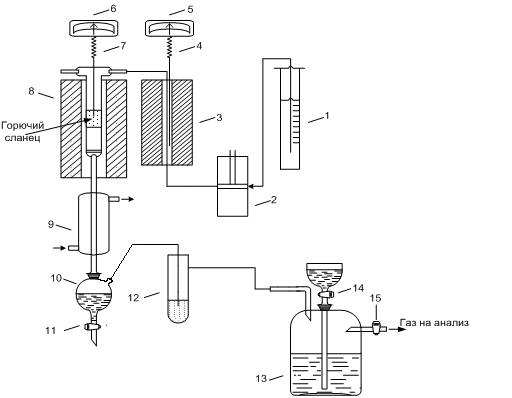 Рис. 1. Схема лабораторной установки процесса газификации: 1 – мерный цилиндр, 2 – насос подачи воды, 3 – электропечь (испаритель), 4, 7 – термопары, 5, 6 – регуляторы температуры, 8 – реактор с электрообогревом, 9 – обратный холодильник, 10 – приемная колба, 11, 14, 15 – краны, 12 – абсорбер, 13 – газометр.Порядок проведения экспериментаВ реактор загружают фракцию сланца 2- массой , в мерный цилиндр заливают 100 мл дистиллированной воды, собирают и соединяют элементы установки. Включают электрообогрев печей реактора 8 и испарителя 3, включают подачу воды в холодильник 9. С помощью регуляторов температуры 5 и 6 устанавливают заданную температуру в испарителе воды и реакторе. Температуру замеряют термопарам 4 и 7.После повышения температуры реактора до 150оС (регулятор температуры 6) включают насос для подачи воды 2 и открывают краны газометра 14 и 15. Записывают время начала эксперимента. Продолжительность опыта составляет 60 мин.Во время опыта следят за режимом работы установки.По окончании опыта выключают насос 2, закрывают краны газометра 14 и 15. Затем сливают содержимое приемника 10 в колбу с притертой пробкой. Замеряют конечный объем воды цилиндре 1 и количество собранного газа (Vг). По разности объемов в начале и конце опыта находят количества пропущенной воды в мл и г. Объем полученного газа приводят к нормальным условиям. Для этого в процессе опыта необходимо замерить температуру и давление окружающей среды.Охлаждают реактор, взвешивают его и определяют массу образовавшегося полукокса. Полученные данные вносят в таблицу 1.Анализ газа газификацииАнализ газов, полученных в результате экспериментов, осуществляли с помощью газовой хроматографии (ГОСТ 14920-79). Газы, содержащие СО, СО2 и СН4 анализируются в колонке (длина , диаметр ) с водородом в качестве газа-носителя (расход 35 мл/мин), в качестве неподвижной фазы используется активный уголь БАУ-А. Концентрация газов на выходе из колонки измеряется с помощью детектора по теплопроводности (катарометр) при 210оС, температура испарителя 220оС. Время анализа 15 мин.Содержание Н2 определяется отдельно в колонке (длина , диаметр ) с аргоном в качестве газа-носителя (расход 10 мл/мин), в качестве неподвижной фазы используется цеолит СаА (размер зерна 0,2–0,3 мм). Концентрация газа измеряется с помощью детектора по теплопроводности при 55оС, температура испарителя 50оС, температура колонки 35оС. Время анализа 10 мин.Содержание других углеводородсодержащих газов определяется в колонке (длина , диаметр ) с водородом в качестве газа-носителя (расход 35 мл/мин), в качестве неподвижной фазы используется вазелиновое масло (2 мас.%), нанесенное на окись алюминия. Концентрация компонентов определяется с помощью детектора по теплопроводности при 100оС, температура испарителя 110оС, температура колонки программируемая 35–70оС, скорость подъема температуры 20оС/мин. Время анализа 10 мин.На основании полученных результатов рассчитывается состав газа газификации (табл. 2).Таблица 1.Материальный баланс процессаТаблица 2.Состав газа газификации горючих сланцевОбработка экспериментальных данныхI. Расчет состава газа газификации горючих сланцевДля того, чтобы получить состав газа в объемных процентах, необходимо:Вычислить истинные площади пиков компонентов:Вычислить концентрации компонентов с учетом воздуха:для водорода: 	              ,для остальных компонентов:        ,где СН2 и С – коэффициенты пересчета (спросить у преподавателя).Вычислить концентрации компонентов без учета воздуха:,где  – сумма компонентов смеси за исключением кислорода и азота.II. Материальный баланс процесса газификацииДля составления материального баланса процесса необходимо узнать массу полученного газа. Для этого необходимо:Рассчитать объем каждого компонента (при н.у.):Рассчитать массу каждого компонента:Рассчитать общую массу газовой смеси:Для того, чтобы оценить глубину протекания процесса, рассчитаем конверсию органической массы сланца (ОМС):,где тСлпр – масса сланца после реакции, г; ОМС – органическая масса сланца, г (значение спросить у преподавателя).ПриходПриходПриходРасходРасходРасходКомпонентМасса, г%мас.КомпонентМасса, г%мас.СланецГазообразные продукты                      в т.ч. Н2                               СО                               СО2                               СН4                               С2+ВодаСмесь жидких продуктовПолукоксПотери + несконденсированная водаИтого100,0Итого100,0КомпонентПлощадь Si, мВ/минПопра-вочный коэф., КSi'=SiKСостав газа, %об.Состав газа, %об.КомпонентПлощадь Si, мВ/минПопра-вочный коэф., КSi'=SiKс учетом воздуха, yiбез учета воздуха, yi'H2--O22,14N22,03CO2,03CO21,77CH42,39C2H61,68C3H41,32C4+1,00100,0100,0